Ejercicios de estimulación cognitivaCompleto los refranes.“A palabras necias… ____________________________________________“A quién madruga… _____________________________________________“Al mal tiempo…________________________________________________“No dejes para mañana…_________________________________________“De tal palo…___________________________________________________“Casa de herrero… ______________________________________________“Dime con quién andas…_________________________________________“Cuando el río suena…___________________________________________“En boca cerrada… ______________________________________________“Aunque la mona se vista de seda… _________________________________Identifico el conjunto de letras que son iguales al modelo.n h uh n ñ ñ n h u ñ h n n h u ñ u n h n h u ñ u h u ñ n h n u hn h u n h u ñ u h n n h n h u ñ ñ u n u n n h u ñ h n u ñ uu h n ñ u n ñ n h u ñ u h h n n h u ñ n ñ u n ñ n h u ñ u nn h u ñ u n ñ u n ñ n h u ñ h u n ñ n u h u ñ n h u ñ u h ñh u n ñ u n h n h u ñ h u n n h u ñ h u n ñ h u n ñ n h u ñu n h ñ n h u ñ h u n h u n n h u ñ ñ u n h n h u ñ h n h nn h u ñ ñ h u n ñ h u n n h u ñ u n h u n ñ u h ñ n h u ñ uMenciono los objetos presentes en las ilustraciones.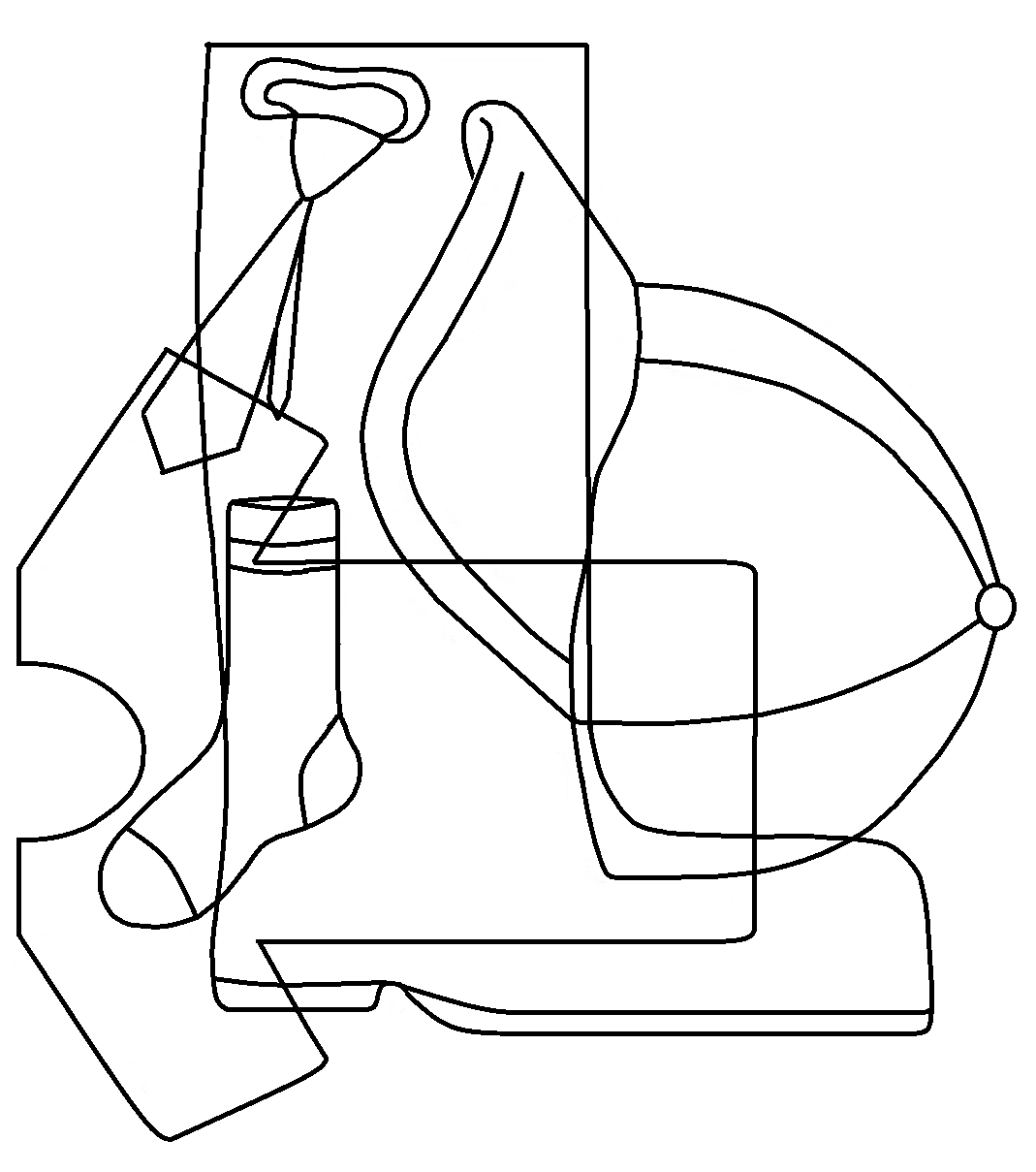 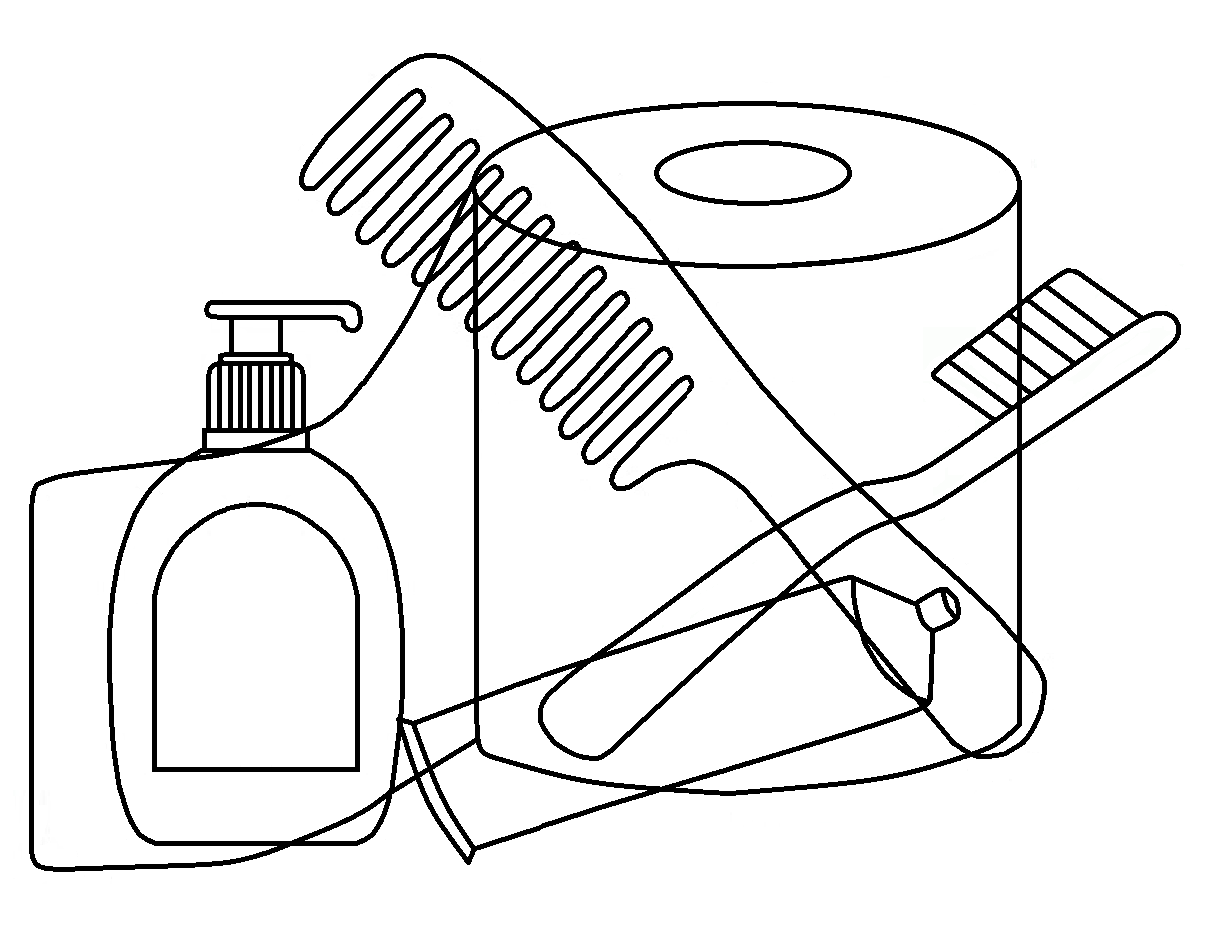 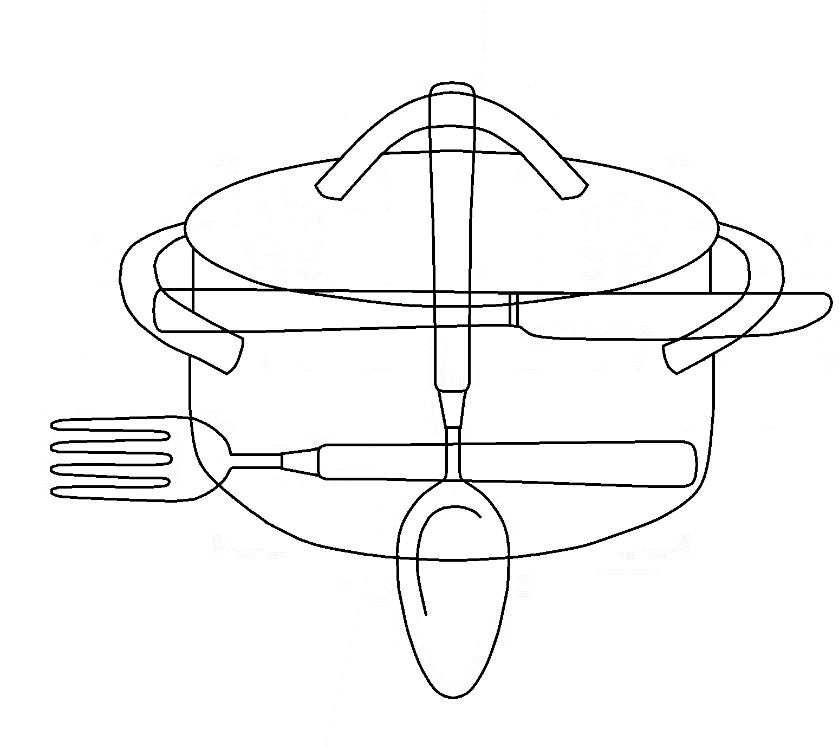 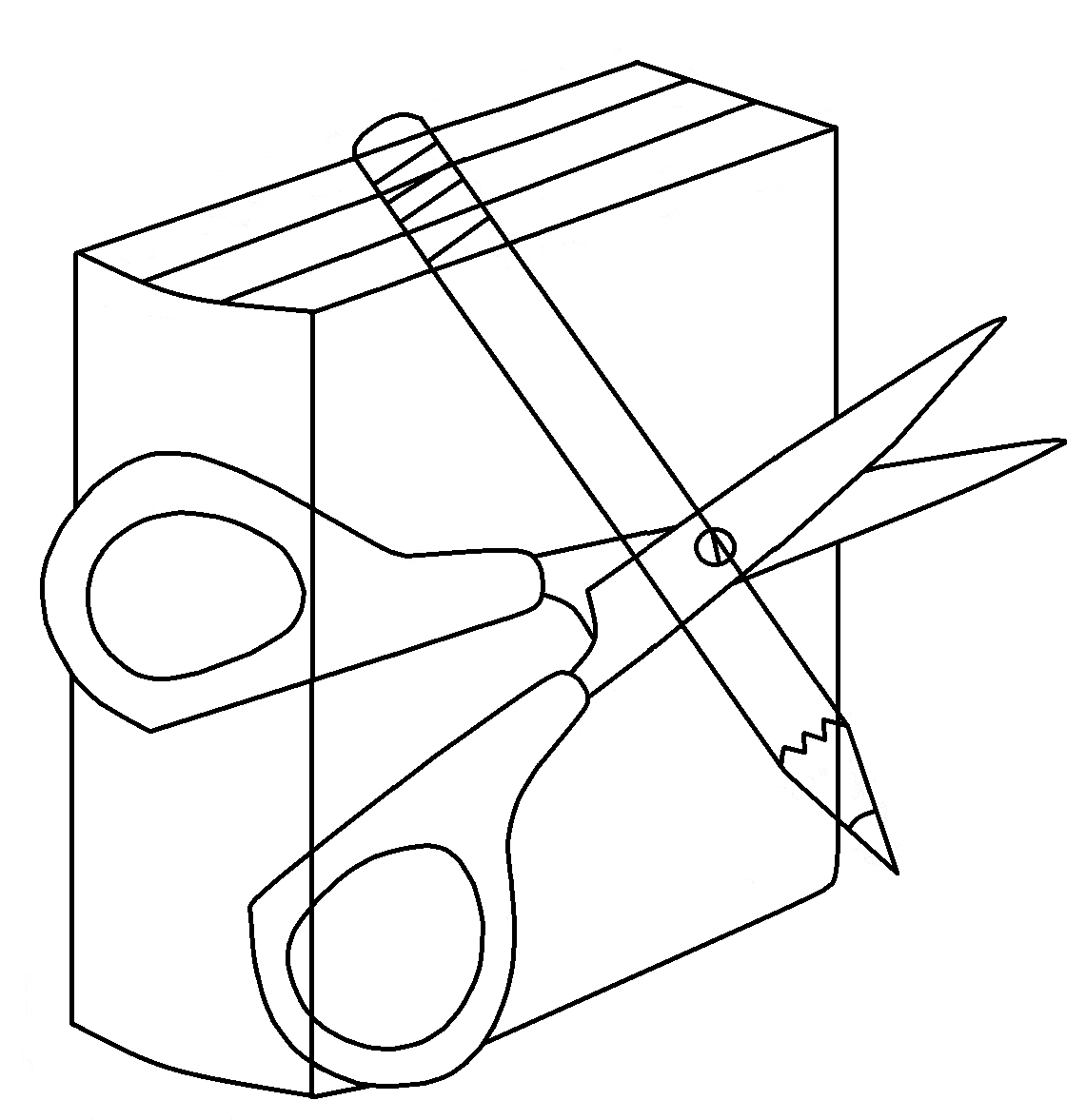 Completo las siguientes frasesTan alto como __________Tan lento como __________Suave como __________Rápido como __________Tan bonito como __________En la librería hay __________Para lavar uso __________Tan dulce como __________Para la sed tomo __________En el parque veo __________Cuando llueve uso __________En el jardín hay muchas __________Para escribir necesito __________La cuchara sirve para __________Para jugar uso __________Cuando me enfermo __________Las plantas necesitan __________Si tengo sueño    __________En mis pies coloco __________Tan frio como ________Coloreo el __________Completo las sucesiones  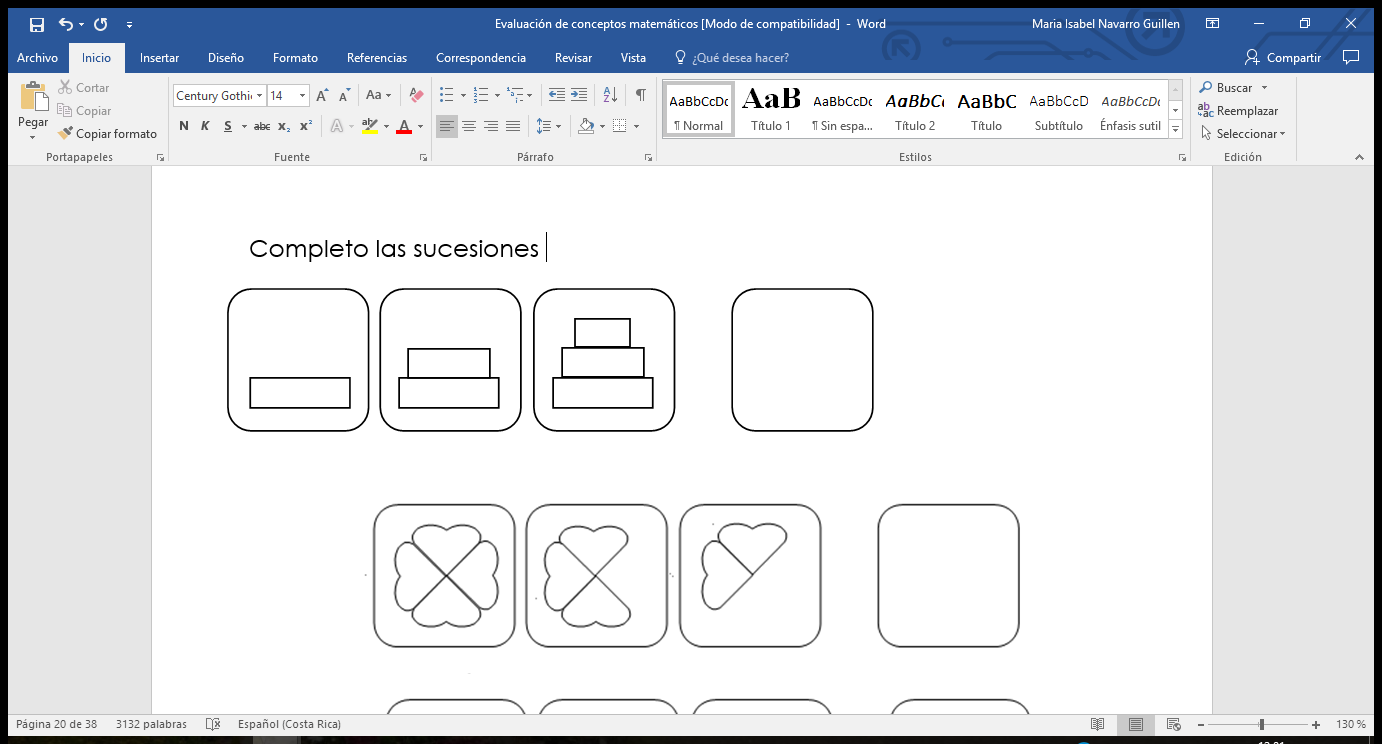 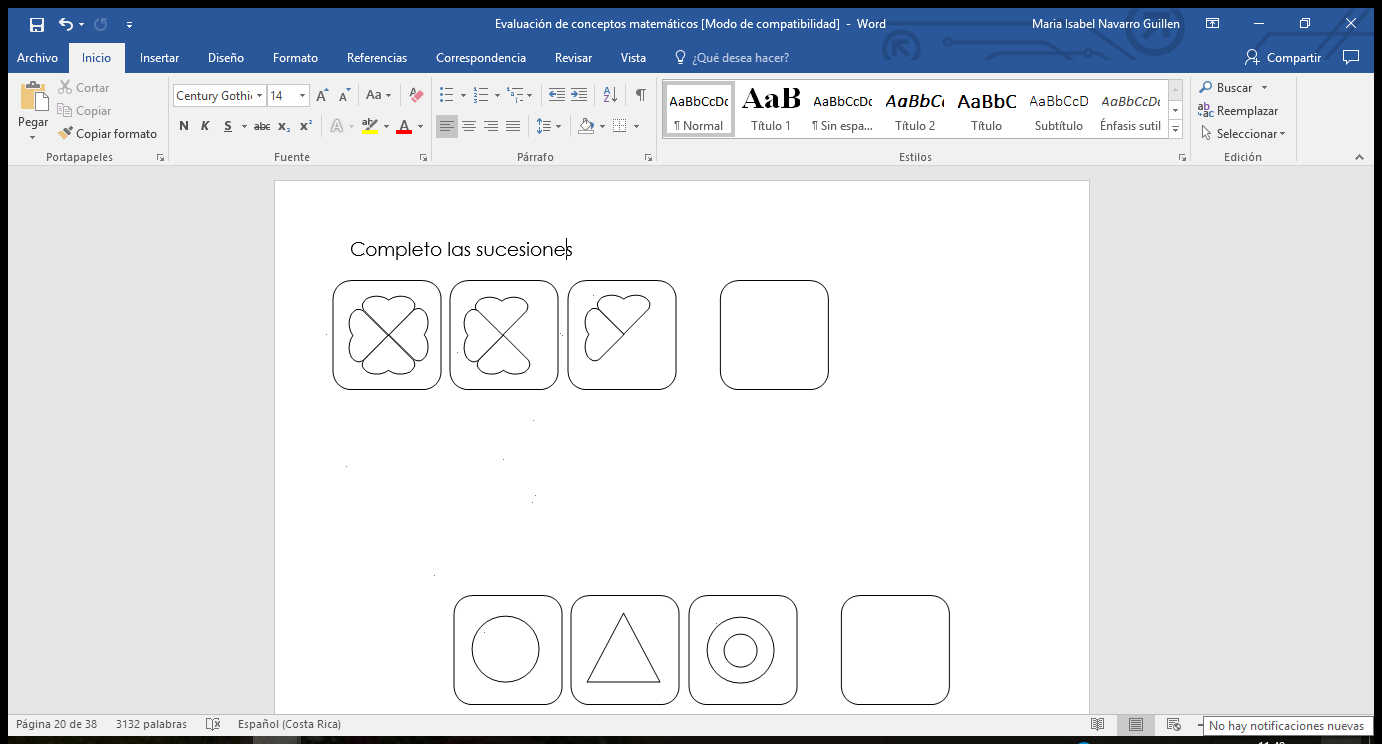 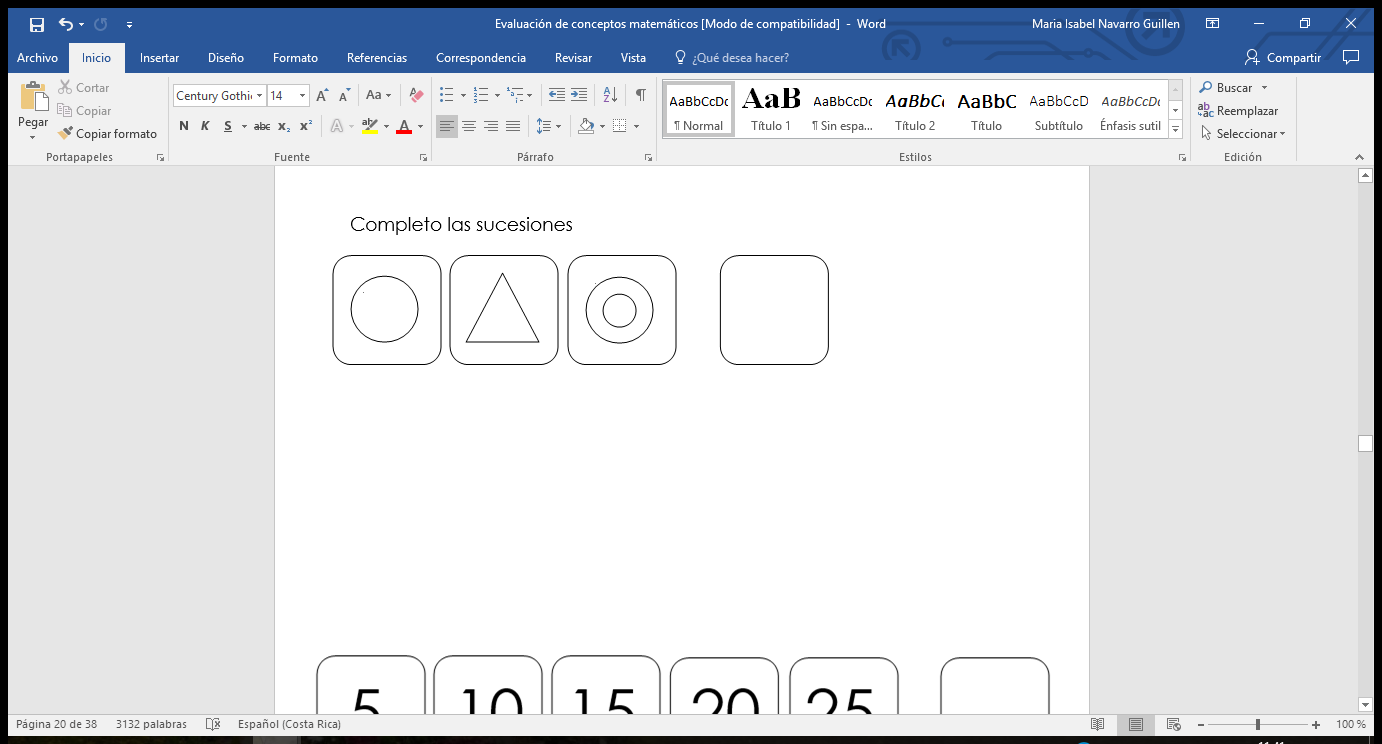 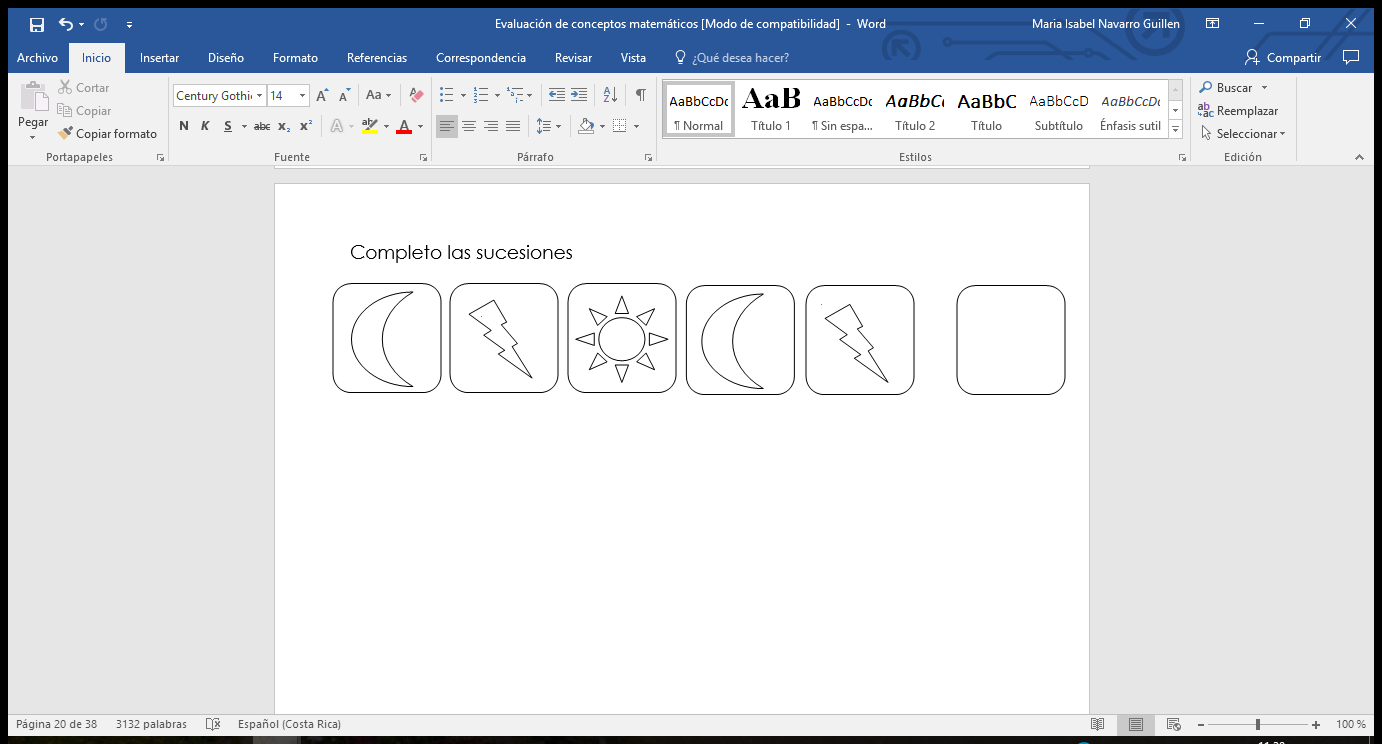 Identifica si el evento es seguro, probable o imposibleEl resultado de una rifa es aleatorio: _____________La hora de entrar a clases es aleatorio: __________Al lanzar un dado el resultado es par: ________________Al lanzar un dado el resultado es mayor a siete: ________________Al lanzar un dado el resultado es menor a siete: ________________Al lanzar un dado el resultado es impar: ________________Señalo la semejanza entre los siguientes enunciadosEn que se parecen el rojo y el amarillo: _________________________________________En que se parecen el agua y la leche: __________________________________________En que se perecen las muñecas y las pelotas: ___________________________________En que se parecen las naranjas y las manzanas: _________________________________En que se parecen los calcetines y las camisas: __________________________________En que se parecen el dos y el tres: _____________________________________________En que se parecen los perros y los gatos: _______________________________________En que se parecen las guitarras y los tambores: __________________________________En que se parecen los lápices y las crayolas: ____________________________________En que se parecen los brazos y las piernas: _____________________________________En que se parecen los círculos y los cuadrados: __________________________________En que se parecen los libros y los periódicos: ____________________________________En que se parecen los autos y los camiones: _____________________________________En que se parecen la lluvia y la nieve: __________________________________________En que se parecen las madres y las hermanas: ___________________________________En que se parecen las mesas y las sillas: _______________________________________En que se parecen la alegría y la tristeza: _______________________________________En que se parecen el hielo y el vapor: _________________________________________En que se parecen un codo y una rodilla: _______________________________________En que se parecen lo dulce y lo amargo: ________________________________________En que se parecen una inundación y una sequía: _________________________________En que se parecen una mueca y una sonrisa: ____________________________________En que se parecen la madera y los ladrillos: _____________________________________En que se parecen una pintura y una estatua: ___________________________________En que se parecen la venganza y el perdón: _____________________________________En que se parecen un poeta y un pintor: ________________________________________En que se parecen el permiso y la prohibición: ___________________________________Encuentro los dibujos que son iguales al modelo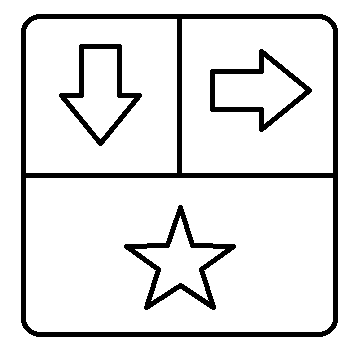 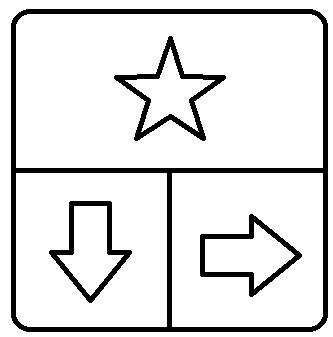 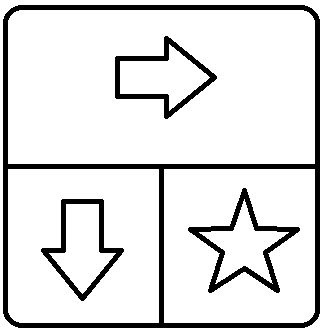 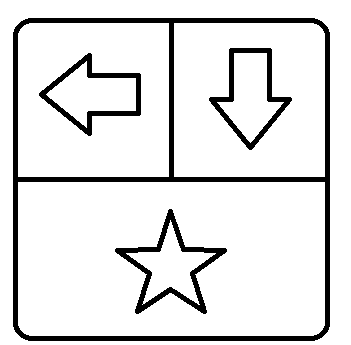 Comprensión¿Por qué la gente se cepilla los dientes?________________________________________________________________________¿Por qué las personas deben comer verduras?________________________________________________________________________¿Por qué los autos tienen cinturones en los asientos?________________________________________________________________________¿Por qué es importante que los policías usen uniformes?________________________________________________________________________¿Qué se supone deberías hacer si te encuentras la cartera o bolso de una persona en una tienda?________________________________________________________________________¿Qué deberías hacer si ves que está saliendo mucho humo por la ventana de la casa de tu vecino?________________________________________________________________________¿Qué deberías hacer si un niño mucho más pequeño que tú empieza a pelear contigo?________________________________________________________________________¿Por qué es importante que el gobierno inspeccione los alimentos antes de que la vendan?________________________________________________________________________¿Cuáles son las ventajas de hacer ejercicio y mantenerse activo?________________________________________________________________________¿Por qué es importante disculparse cuando sabes que lastimaste a alguien?________________________________________________________________________Dime algunas razones por las que debes apagar las luces cuando nadie las está usando________________________________________________________________________¿Por qué se debe cumplir una promesa?________________________________________________________________________¿Por qué los médicos deben tomar clases adicionales después de haber practicado su profesión durante algún tiempo?________________________________________________________________________Información¿Qué día le sigue al jueves?________________________________________________________________________¿Qué se debe hacer para que el agua hierva?________________________________________________________________________¿Cuántos objetos forman una docena?________________________________________________________________________¿Para qué sirven las medicinas?________________________________________________________________________¿Cuántos días tiene un año?________________________________________________________________________¿Cuáles son las estaciones climáticas?________________________________________________________________________¿Qué es un continente?________________________________________________________________________¿Qué es un fósil?________________________________________________________________________¿Cuántos años conforman un siglo?________________________________________________________________________¿Qué hace el estómago?________________________________________________________________________¿Qué es la capa de ozono?________________________________________________________________________Razonamiento1. Leo con atención:De las siguientes tres conclusiones cual es la correcta:a)  Los mamíferos son animales.b)  Los mamíferos no son animales.c)  No se puede saber.2. Leo con atención:De las siguientes tres conclusiones cual es la correcta:a)  Bernardo es más ágil de los tres niños.b)  Armando es el más ágil de los tres niños.c)  No se puede saber.3. Leo con atención:De las siguientes conclusiones cual es la correcta:a)  Hay más flores que rosas en el jardín.b)  Hay más rosas que flores en el jardín.c)  Si se cortan todas las rosas no quedarán flores.d)  No se puede saber.4. Leo con atención:De las siguientes conclusiones cual es la correcta:a)  Alberto canta peor que Jorge.b)  Jorge canta peor que Alberto.c)  No se puede saber.5. Leo con atención:De las siguientes conclusiones cual es la correcta:a)  Fernando es el más valiente de los tres.b)  Marcos es el más valiente de los tres.c)  Javier es el más valiente de los tres.